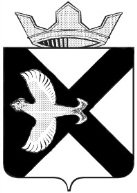 АДМИНИСТРАЦИЯ Муниципального  образования поселок  БоровскийПОСТАНОВЛЕНИЕ08 октября .							      № 178п.БоровскийТюменского муниципального районаВ соответствии с пунктом 5 статьи 264.2 Бюджетного кодекса Российской Федерации, Федеральным законом от 06.10.2003 N 131-ФЗ "Об общих принципах организации местного самоуправления в Российской Федерации", Положением о бюджетном процессе в муниципальном образовании поселок Боровский, утвержденным решением Боровской поселковой Думы от 06.05.2010г. №38, руководствуясь Уставом муниципального образования:Утвердить отчет об исполнении бюджета муниципального образования поселок Боровский  за 9 месяцев 2012 года по доходам в сумме 61346,2 тыс. руб., по расходам в сумме 98338,1 тыс. руб. и со следующими показателями:-по доходам бюджета по кодам классификации доходов бюджета согласно приложению 1 к настоящему постановлению;-по расходам бюджета по разделам и подразделам классификации расходов бюджета  согласно приложению 2  к настоящему постановлению;-по источникам финансирования дефицита бюджета по кодам классификации источников финансирования дефицита бюджета согласно приложению 3  к настоящему постановлению.2. Направить отчет об исполнении бюджета за 9 месяцев 2012 года в течение 30 дней со дня окончания отчетного периода в Боровскую поселковую Думу.3. Опубликовать постановление и сведения о численности муниципальных служащих органов местного самоуправления, работников муниципальных учреждений с указанием фактических затрат на их денежное содержание  за 9 месяцев 2012 года в газете «Боровские вести».4. Контроль за исполнением  постановления оставляю за собой.Глава администрации                                                                            С.В.СычеваПриложение 3Информация о численности муниципальных служащих Администрации муниципального образования поселок Боровский, работников муниципальных учреждений муниципального образования поселок Боровский и затраты на их денежное содержание за 9 месяцев 2012г.Приложение 1Приложение 1Приложение 1Приложение 1Приложение 1Приложение 1Приложение 1Приложение 1Приложение 1Приложение 1Приложение 1ИСПОЛНЕНИЕ  БЮДЖЕТА МУНИЦИПАЛЬНОГО ОБРАЗОВАНИЯ ПОСЕЛОК БОРОВСКИЙ ПО ДОХОДАМ НА 1.10.2012 ГОДА ИСПОЛНЕНИЕ  БЮДЖЕТА МУНИЦИПАЛЬНОГО ОБРАЗОВАНИЯ ПОСЕЛОК БОРОВСКИЙ ПО ДОХОДАМ НА 1.10.2012 ГОДА ИСПОЛНЕНИЕ  БЮДЖЕТА МУНИЦИПАЛЬНОГО ОБРАЗОВАНИЯ ПОСЕЛОК БОРОВСКИЙ ПО ДОХОДАМ НА 1.10.2012 ГОДА ИСПОЛНЕНИЕ  БЮДЖЕТА МУНИЦИПАЛЬНОГО ОБРАЗОВАНИЯ ПОСЕЛОК БОРОВСКИЙ ПО ДОХОДАМ НА 1.10.2012 ГОДА ИСПОЛНЕНИЕ  БЮДЖЕТА МУНИЦИПАЛЬНОГО ОБРАЗОВАНИЯ ПОСЕЛОК БОРОВСКИЙ ПО ДОХОДАМ НА 1.10.2012 ГОДА ИСПОЛНЕНИЕ  БЮДЖЕТА МУНИЦИПАЛЬНОГО ОБРАЗОВАНИЯ ПОСЕЛОК БОРОВСКИЙ ПО ДОХОДАМ НА 1.10.2012 ГОДА ИСПОЛНЕНИЕ  БЮДЖЕТА МУНИЦИПАЛЬНОГО ОБРАЗОВАНИЯ ПОСЕЛОК БОРОВСКИЙ ПО ДОХОДАМ НА 1.10.2012 ГОДА ИСПОЛНЕНИЕ  БЮДЖЕТА МУНИЦИПАЛЬНОГО ОБРАЗОВАНИЯ ПОСЕЛОК БОРОВСКИЙ ПО ДОХОДАМ НА 1.10.2012 ГОДА ИСПОЛНЕНИЕ  БЮДЖЕТА МУНИЦИПАЛЬНОГО ОБРАЗОВАНИЯ ПОСЕЛОК БОРОВСКИЙ ПО ДОХОДАМ НА 1.10.2012 ГОДА ИСПОЛНЕНИЕ  БЮДЖЕТА МУНИЦИПАЛЬНОГО ОБРАЗОВАНИЯ ПОСЕЛОК БОРОВСКИЙ ПО ДОХОДАМ НА 1.10.2012 ГОДА ИСПОЛНЕНИЕ  БЮДЖЕТА МУНИЦИПАЛЬНОГО ОБРАЗОВАНИЯ ПОСЕЛОК БОРОВСКИЙ ПО ДОХОДАМ НА 1.10.2012 ГОДА ИСПОЛНЕНИЕ  БЮДЖЕТА МУНИЦИПАЛЬНОГО ОБРАЗОВАНИЯ ПОСЕЛОК БОРОВСКИЙ ПО ДОХОДАМ НА 1.10.2012 ГОДА ИСПОЛНЕНИЕ  БЮДЖЕТА МУНИЦИПАЛЬНОГО ОБРАЗОВАНИЯ ПОСЕЛОК БОРОВСКИЙ ПО ДОХОДАМ НА 1.10.2012 ГОДА тыс.руб.тыс.руб.тыс.руб. Код бюджетной классификации Код бюджетной классификацииНаименованиеНаименованиеУточненный план годУточненный план годПлан 9 месяцев План 9 месяцев Исполнено 9 месяцевИсполнено 9 месяцев% исполнения к  9 месяцам% исполнения к  9 месяцам% исполнения к году000 1 00 00000 00 0000 000000 1 00 00000 00 0000 000 Д О Х О Д Ы Д О Х О Д Ы38103,4038103,4025572,025572,026946,026946,0105,37105,3770,72000 1 01 00000 00 0000 000000 1 01 00000 00 0000 000НАЛОГИ НА ПРИБЫЛЬ, ДОХОДЫНАЛОГИ НА ПРИБЫЛЬ, ДОХОДЫ13873,5013873,509900,09900,010031,810031,8101,33101,3372,31182 1 01 02000 01 0000 110182 1 01 02000 01 0000 110Налог на доходы физических лицНалог на доходы физических лиц13873,5013873,509900,09900,010031,810031,8101,33101,3372,31000 1 05 0000000 0000 000000 1 05 0000000 0000 000НАЛОГИ НА СОВОКУПНЫЙ ДОХОДНАЛОГИ НА СОВОКУПНЫЙ ДОХОД3,23,20,00,00,10,13,06182 1 05 0300001 0000 110182 1 05 0300001 0000 110Единый сельскохозяйственный налогЕдиный сельскохозяйственный налог3,23,20,10,13,06000 1 06 00000 00 0000 000000 1 06 00000 00 0000 000НАЛОГИ НА ИМУЩЕСТВОНАЛОГИ НА ИМУЩЕСТВО15703,415703,49420,09420,010266,310266,3108,98108,9865,38182 1 06 01000 00 0000 000182 1 06 01000 00 0000 000 Налог на имущество физических лиц Налог на имущество физических лиц1010,91010,9120,0120,0523,2523,2436,00436,0051,76182 1 06 06000 00 0000 000182 1 06 06000 00 0000 000Земельный налогЗемельный налог14692,5014692,509300,09300,09743,19743,1104,76104,7666,31182 1 06 06013 10 0000 110182 1 06 06013 10 0000 110Земельный налог, взимаемый по ставкам, установленным в соответствии с подпунктом 1 пункта 1 статьи 394 Налогового кодекса Российской Федерации и применяемым к объектам налогообложения, расположенным в границах поселенийЗемельный налог, взимаемый по ставкам, установленным в соответствии с подпунктом 1 пункта 1 статьи 394 Налогового кодекса Российской Федерации и применяемым к объектам налогообложения, расположенным в границах поселений300030002000,02000,02636,12636,1131,81131,8187,87182 1 06 06023 10 0000 110182 1 06 06023 10 0000 110Земельный налог, взимаемый по ставкам, установленным в соответствии с подпунктом 2 пункта 1 статьи 394 Налогового кодекса Российской Федерации и применяемым к объектам налогообложения, расположенным в границах поселенийЗемельный налог, взимаемый по ставкам, установленным в соответствии с подпунктом 2 пункта 1 статьи 394 Налогового кодекса Российской Федерации и применяемым к объектам налогообложения, расположенным в границах поселений11692,511692,57300,07300,07107,07107,097,3697,3660,78000 1 11 00000 00 0000 000000 1 11 00000 00 0000 000ДОХОДЫ ОТ ИСПОЛЬЗОВАНИЯ ИМУЩЕСТВА, НАХОДЯЩЕГОСЯ В ГОСУДАРСТВЕННОЙ И МУНИЦИПАЛЬНОЙ СОБСТВЕННОСТИДОХОДЫ ОТ ИСПОЛЬЗОВАНИЯ ИМУЩЕСТВА, НАХОДЯЩЕГОСЯ В ГОСУДАРСТВЕННОЙ И МУНИЦИПАЛЬНОЙ СОБСТВЕННОСТИ5252,305252,303800,03800,03350,83350,888,1888,1863,80102 1 11 05010 00 0000 120102 1 11 05010 00 0000 120Доходы, получаемые в виде арендной платы за земельные участки, государственная собственность на которые не разграничена и которые расположены в границах поселений, а также средства от продажи права на заключение договоров аренды указанных земельных участковДоходы, получаемые в виде арендной платы за земельные участки, государственная собственность на которые не разграничена и которые расположены в границах поселений, а также средства от продажи права на заключение договоров аренды указанных земельных участков2739,302739,302000,02000,01275,11275,163,7663,7646,55066 1 11 05035 10 0000 120066 1 11 05035 10 0000 120Доходы от сдачи в аренду имущества, находящегося в оперативном управлении органов управления поселений и созданных ими учреждений (за исключением имущества муниципальных автономных учреждений)Доходы от сдачи в аренду имущества, находящегося в оперативном управлении органов управления поселений и созданных ими учреждений (за исключением имущества муниципальных автономных учреждений)2513,002513,001800,01800,02074,32074,3115,24115,2482,54066 1 11 07015 10 0000 120066 1 11 07015 10 0000 120 Доходы   от    перечисления    части
 прибыли,  остающейся  после   уплаты налогов и иных обязательных платежей
 муниципальных унитарных предприятий,
 созданных поселениями Доходы   от    перечисления    части
 прибыли,  остающейся  после   уплаты налогов и иных обязательных платежей
 муниципальных унитарных предприятий,
 созданных поселениями1,41,4000 1 14 00000 00 0000 000000 1 14 00000 00 0000 000ДОХОДЫ ОТ ПРОДАЖИ МАТЕРИАЛЬНЫХ И НЕМАТЕРИАЛЬНЫХ АКТИВОВДОХОДЫ ОТ ПРОДАЖИ МАТЕРИАЛЬНЫХ И НЕМАТЕРИАЛЬНЫХ АКТИВОВ3271,003271,002452,02452,03217,03217,0131,20131,2098,35066 1 14 02053 10 0000 410066 1 14 02053 10 0000 410Доходы от реализации иного имущества, находящегося в собственности поселений (за исключением имущества муниципальных бюджетных и автономных учреждений, а также имущества муниципальных унитарных предприятий, в том числе казенных), в части реализации основных средств по указанному имуществуДоходы от реализации иного имущества, находящегося в собственности поселений (за исключением имущества муниципальных бюджетных и автономных учреждений, а также имущества муниципальных унитарных предприятий, в том числе казенных), в части реализации основных средств по указанному имуществу3071,003071,002302,02302,02073,02073,090,0590,0567,50102 1 14 06013 10 0000 430102 1 14 06013 10 0000 430Доходы от продажи земельных участков, государственная собственность на которые не разграничена и которые расположены в границах поселенийДоходы от продажи земельных участков, государственная собственность на которые не разграничена и которые расположены в границах поселений200,00200,00150,0150,01144,01144,0762,67762,67572,00000 1 13 00000 00 0000 000000 1 13 00000 00 0000 000ДОХОДЫ ОТ ОКАЗАНИЯПЛАТНЫХ УСЛУГ И КОМПЕНСАЦИЯ ЗАТРАТ ГОСУДАРСТВУДОХОДЫ ОТ ОКАЗАНИЯПЛАТНЫХ УСЛУГ И КОМПЕНСАЦИЯ ЗАТРАТ ГОСУДАРСТВУ79,279,2066 1 13 02995 10 0000 130066 1 13 02995 10 0000 130Прочие доходы от компенсации затрат бюджетов поселенийПрочие доходы от компенсации затрат бюджетов поселений79,279,2000 1 09 00000 00 0000 000000 1 09 00000 00 0000 000ОТМЕНЕННЫЕ НАЛОГИОТМЕНЕННЫЕ НАЛОГИ0,80,8182 1 09 04050 10 0000 110182 1 09 04050 10 0000 110Земельный налогЗемельный налог0,80,8000 2 00 00000 00 0000 000000 2 00 00000 00 0000 000БЕЗВОЗМЕЗДНЫЕ ПОСТУПЛЕНИЯБЕЗВОЗМЕЗДНЫЕ ПОСТУПЛЕНИЯ85084,26785084,26734400,234400,234400,234400,2100,00100,0040,43000 2 02 01000 00 0000 000000 2 02 01000 00 0000 000Дотации бюджетам субъектов Российской Федерации и муниципальных образованийДотации бюджетам субъектов Российской Федерации и муниципальных образований380,000380,000285,0285,0285,0285,0100,00100,0075,00000 2 02 03000 00 0000 000000 2 02 03000 00 0000 000Субвенции бюджетам субъектов Российской Федерации и муниципальных образований Субвенции бюджетам субъектов Российской Федерации и муниципальных образований 1505,0001505,0001116,01116,01116,01116,0100,00100,0074,15000 2 02 04000 00 0000 000000 2 02 04000 00 0000 000Иные межбюджетные трансферты Иные межбюджетные трансферты 83199,26783199,26732999,232999,232999,232999,2100,00100,0039,66000 8 50 00000 00 0000 000000 8 50 00000 00 0000 000ИТОГО ДОХОДОВИТОГО ДОХОДОВ123187,667123187,66759972,259972,261346,261346,2102,29102,2949,80Приложение 2Приложение 2Приложение 2ИСПОЛНЕНИЕ  БЮДЖЕТА МУНИЦИПАЛЬНОГО ОБРАЗОВАНИЯ ПОСЕЛОК БОРОВСКИЙ ПО РАСХОДАМ НА 1.10.2012 ГОДАИСПОЛНЕНИЕ  БЮДЖЕТА МУНИЦИПАЛЬНОГО ОБРАЗОВАНИЯ ПОСЕЛОК БОРОВСКИЙ ПО РАСХОДАМ НА 1.10.2012 ГОДАИСПОЛНЕНИЕ  БЮДЖЕТА МУНИЦИПАЛЬНОГО ОБРАЗОВАНИЯ ПОСЕЛОК БОРОВСКИЙ ПО РАСХОДАМ НА 1.10.2012 ГОДАИСПОЛНЕНИЕ  БЮДЖЕТА МУНИЦИПАЛЬНОГО ОБРАЗОВАНИЯ ПОСЕЛОК БОРОВСКИЙ ПО РАСХОДАМ НА 1.10.2012 ГОДАИСПОЛНЕНИЕ  БЮДЖЕТА МУНИЦИПАЛЬНОГО ОБРАЗОВАНИЯ ПОСЕЛОК БОРОВСКИЙ ПО РАСХОДАМ НА 1.10.2012 ГОДАИСПОЛНЕНИЕ  БЮДЖЕТА МУНИЦИПАЛЬНОГО ОБРАЗОВАНИЯ ПОСЕЛОК БОРОВСКИЙ ПО РАСХОДАМ НА 1.10.2012 ГОДАИСПОЛНЕНИЕ  БЮДЖЕТА МУНИЦИПАЛЬНОГО ОБРАЗОВАНИЯ ПОСЕЛОК БОРОВСКИЙ ПО РАСХОДАМ НА 1.10.2012 ГОДАИСПОЛНЕНИЕ  БЮДЖЕТА МУНИЦИПАЛЬНОГО ОБРАЗОВАНИЯ ПОСЕЛОК БОРОВСКИЙ ПО РАСХОДАМ НА 1.10.2012 ГОДАтыс.руб.РАСХОДЫРзПрУточненный план годПлан 9 месяцевИсполнено 9 месяцев% исполнения к 9 месяцам% исполнения к годуОбщегосударственные вопросы010015214,84910052,79926,898,7565,24Функционирование Правительства Российской Федерации, высших органов исполнительной власти субъектов Российской Федерации, местных администраций010412173,2308249,28172,099,0667,13Другие общегосударственные вопросы01133041,6191803,51754,897,3057,69Национальная оборона02001505,0001116,0971,287,0364,53Мобилизационная  и вневойсковая подготовка02031505,0001116,0971,287,0364,53Национальная безопасность и правоохранительная деятельность0300967,000352,0319,290,7033,01Защита населения и территории от чрезвычайных ситуаций природного и техногенного характера, гражданская оборона     0309495,000135,0132,297,9326,71Обеспечение пожарной безопасности0310165,0000,00Другие вопросы в области национальной безопасности и правоохранительной деятельности0314307,000217,0187,086,1960,93Национальная экономика0400100,0000,00,00,00Другие вопросы в области национальной экономики0412100,0000,00Жилищно-коммунальное хозяйство0500126352,40161650,861384,999,5748,58Жилищное хозяйство 050162039,33815129,315128,499,9924,39Коммунальное хозяйство05024050,000Благоустройство050360263,06346521,546256,599,4376,76Образование07001559,2071559,21559,2100,00100,00Молодежная политика и оздоровление детей07071559,2071559,21559,2100,00100,00Культура и кинематография080020248,58015892,215838,599,6678,22Культура080120248,58015892,215838,599,6678,22Социальная политика1000700,000427,0424,799,4660,67Пенсионное обеспечение1001300,000227,0225,099,1275,00Социальное обеспечение1003400,000200,0199,799,8549,92Физическая культура и спорт    11007319,7245121,75121,7100,0069,97Массовый спорт        11027319,7245121,75121,7100,0069,97Межбюджетные трансферты бюджетам субъектов Российской Федерации и муниципальных образований 14002791,7902791,82791,8100,00100,00Прочие межбюджетные трансферты бюджетам субъектов Российской Федерации и муниципальных образований общего характера14032791,7902791,82791,8100,00100,00ИТОГО РАСХОДОВ176758,55198963,498338,199,3755,63ИСПОЛНЕНИЕ БЮДЖЕТАИСПОЛНЕНИЕ БЮДЖЕТАИСПОЛНЕНИЕ БЮДЖЕТАИСПОЛНЕНИЕ БЮДЖЕТАПО ИСТОЧНИКАМ ФИНАНСИРОВАНИЯ ДЕФИЦИТА БЮДЖЕТАПО ИСТОЧНИКАМ ФИНАНСИРОВАНИЯ ДЕФИЦИТА БЮДЖЕТАПО ИСТОЧНИКАМ ФИНАНСИРОВАНИЯ ДЕФИЦИТА БЮДЖЕТАПО ИСТОЧНИКАМ ФИНАНСИРОВАНИЯ ДЕФИЦИТА БЮДЖЕТАМУНИЦИПАЛЬНОГО ОБРАЗОВАНИЯ ПОСЕЛОК БОРОВСКИЙ НА 01.10.2012 Г.МУНИЦИПАЛЬНОГО ОБРАЗОВАНИЯ ПОСЕЛОК БОРОВСКИЙ НА 01.10.2012 Г.МУНИЦИПАЛЬНОГО ОБРАЗОВАНИЯ ПОСЕЛОК БОРОВСКИЙ НА 01.10.2012 Г.МУНИЦИПАЛЬНОГО ОБРАЗОВАНИЯ ПОСЕЛОК БОРОВСКИЙ НА 01.10.2012 Г.тыс.руб.Код бюджетной классификацииНаименование кодаУточненный планИсполнено9 месяцевКод бюджетной классификацииНаименование кода2012год2012 года066 01 05 00 00 10 0000 000Изменение остатков средств на счетах по учету средств бюджета-53570,9-36991,9066 01 05 02 01 10 0000 510Увеличение прочих остатков денежных  средств бюджетов123187,761346,2066 01 05 02 01 10 0000 610Уменьшение прочих  остатков денежных средств бюджетов176758,698338,1ВСЕГО источников внутреннего финансирования53570,936991,9НаименованиеучрежденияСреднесписочная численность работников за 9 месяцев, чел.Фактические затраты на денежное содержание за 9 месяцев  2012г, тыс. руб.Администрация муниципального образования поселок Боровский256922в том числе муниципальных служащих216159МАУ Дворец культуры «Боровский»314899МАУ пос. Боровский «Центр библиотечного обслуживания»131927МАУ «Спортивный клуб «Боровский»162312Итого8516060